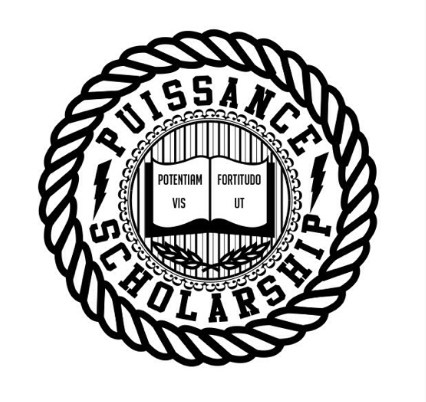 “When you’ve worked hard, and done well, and walked through that doorway of opportunity, you do not slam it shut behind you. You reach back, and you give other folks the same chances that helped you succeed.” – First Lady Michelle ObamaDear Student,In 2013, we founded The HBCU Puissance Scholarship with a desire to help students like you offset the financial responsibilities of college.  Regardless of the school, Historically Black Colleges and Universities are connected by a legacy of rich history, a lineage of success and a powerful binding force of community. Alumni across the globe have contributed to this scholarship and remain invested in helping HBCU students succeed. Enclosed, you will find a scholarship application exclusively offered to incoming HBCU freshman from the City of Newark, New Jersey. We are awarding up to $1,000 to be used towards academic achievement. We invite you to complete the application and submit by May 3, 2019 for further consideration by The Puissance Scholarship Executive Board. Should you have any questions, please do not hesitate to contact us at scholarship@hbcupuissance.xyzSincerely,The Puissance Scholarship Executive BoardAlize Beal, Howard University ’12Brendan Francis, Howard University ’12Anastazia Neely, Hampton University ’12Roger Rojas, Morgan State ’01The HBCU Puissance Scholarship, Inc. Executive Board will award scholarships to Outstanding Newark area students bound for Historically Black Colleges or Universities in the Fall of 2019. Awardees will be selected based upon their academic achievement, personal character, and community involvement.Required Application Documents: Applicant packages should include the following items and must be emailed to scholarship@hbcupuissance.xyz or mailed to the address below before the deadline. A completed, signed and dated checklistA completed, signed and dated Scholarship Application A 500 word (double spaced, typed) essayUnofficial copy of high school transcriptHeadshot of applicantNote: Please use the subject line: “Newark Scholarship Application Submission 2019”. Emailed applications should include ONE .pdf document titled ‘FirstName_LastName.pdf’. Please do not send multiple attachments or a Google Drive folder. If you need help compiling all of your application components into a .pdf, please visit https://pdfmerge.w69b.com/. Student Eligibility: All students considered for the Puissance Scholarship must meet the following eligibility requirements:Intent to enroll as a full-time, first year student at an accredited historically black college/university (HBCU) for the 2019 Fall Semester, see list of acceptable HBCUs here: http://1.usa.gov/O7iJIO Must be a current resident of and attended high school in Newark, NJ.Must be in good academic and behavioral standing with his/her high schoolSelection Process: The recipients will be selected by the Executive Board of the Puissance Scholarship based on, but not limited to, the following criteria:Content of essayAcademic achievement Community involvementMail to 117 Margaret St, Teaneck NJ 07093 or scholarship@hbcupuissance.xyzCompleted applications are due Friday, May 3rd, 2019 by 11:59pmThe scholarship recipient will be notified no later than June 1st, 2019.The HBCU Puissance Scholarship Application CoversheetI, ______________________________, affirm that I have included the following documents in my Scholarship Application Package. I certify that all the information included in this scholarship application is truthful and honest.Student Signature:  __________________________________________________	Date:  __________________The HBCU Puissance Scholarship Application(Please type, or write legibly in blue or black ink) Applicant General Information Name:  _________________________________________________________________________________________First 				MI 						Last Date of Birth: ____________________________________________________________________________________Month				Day						Year High School:  ____________________________________________________________________________________Name				Address				City		State		ZIP          ____________________________________________________________________________________District/School System	Applicant Contact InformationE-mail address:  __________________________________________________________________________________Phone Number:  __________________________________________________________________________________ Permanent mailing address: _________________________________________________________________________Street Address 					Apt. # _______________________________________________________________________________________________ 				City			 	State				 Zip 			Applicant Academic InformationAre you a first-generation student college student? Circle one.			Yes 	 		No Please list your Major(s): __________________________________________________________________________Please list your HBCU(s):  _________________________________________________________________________Family Information Parent/Guardian__________________________________________________________________________________First Name			 Last Name			 Relationship Parent/Guardian __________________________________________________________________________________First Name			 Last Name			 RelationshipResume: Please provide a professional resume with this application.  Resume should outline work experience, community service, and any extracurricular activities.  Essay: Please type your response to one of the following questions in 500 words or less on a separate sheet of paper.Why did you choose your particular HBCU and what are your thoughts on their mission statement?  What is the value of HBCUs in the 21st century?HBCUs are deeply rooted in the communities that house them. How do you plan to adapt to your new community and in what ways do you feel its culture will impact your growth?Please tell us about an HBCU graduate that has impacted your life or inspired you in some wayHow do you view the changes going on in Newark?  How do you see your education playing into the growth of the city?□Coversheet(this page)□Scholarship Application(Please ensure you have included all 3 pages)  □500-Word Essay(Typed response to one of the 3 designated essay prompts)  □Unofficial High School Transcript□Applicant Headshot Photo